დამტკიცებულია საქართველოს საკონსტიტუციო სასამართლოს პლენუმის 2019 წლის 17 დეკემბრის №119/1 დადგენილებით
 სარჩელის რეგისტრაციის №________________    მიღების თარიღი: _________/__________/____________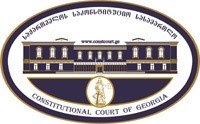 კონსტიტუციური სარჩელის სასარჩელო სააპლიკაციო ფორმასაქართველოს კონსტიტუციის მეორე თავით აღიარებულ ადამიანის ძირითად უფლებებთან და თავისუფლებებთან მიმართებით საქართველოს ნორმატიული აქტის შესაბამისობის შესახებ (საქართველოს კონსტიტუციის მე-60 მუხლის მე-4 პუნქტის „ა“ ქვეპუნქტი და „საქართველოს საკონსტიტუციო სასამართლო შესახებ“ საქართველოს ორგანული კანონის მე-19 მუხლის პირველი პუნქტის „ე“ ქვეპუნქტი).ფორმის შევსების დეტალური ინსტრუქცია და რჩევები შეგიძლიათ იხილოთ საქართველოს საკონსტიტუციო სასამართლოს ვებგვერდზე www.constcourt.ge. სარჩელის ფორმის თაობაზე, კითხვების ან/და რეკომენდაციების არსებობის შემთხვევაში, გთხოვთ, დაგვიკავშირდეთ https://www.constcourt.ge/ka/contact. I 
ფორმალური ნაწილი1. მოსარჩელე/მოსარჩელეები შენიშვნა 2. მოსარჩელის წარმომადგენელი/წარმომადგენლები შენიშვნა 3. სადავო სამართლებრივი აქტ(ებ)ი. შენიშვნა4. მიუთითეთ სადავო ნორმა/ნორმებ. აგრეთვე, მათ გასწვრივ კონსტიტუციური დებულება/დებულებები, რომლებთან მიმართებითაც ითხოვთ სადავო ნორმის არაკონსტიტუციურად ცნობას. შენიშვნა 5. მიუთითეთ საქართველოს კონსტიტუციისა და კანონმდებლობის ნორმები, რომლებიც უფლებას განიჭებთ, მიმართოთ საქართველოს საკონსტიტუციო სასამართლოს.II
კონსტიტუციური სარჩელის საფუძვლიანობა, მოთხოვნის არსი და დასაბუთება1. განმარტებები კონსტიტუციური სარჩელის არსებითად განსახილველად მიღებასთან დაკავშირებით. შენიშვნა1. კონსტიტუციური სარჩელის არსი და დასაბუთება შენიშვნაIII
შუამდგომლობები შენიშვნა 1. შუამდგომლობა მოწმის, ექსპერტის ან/და სპეციალისტის მოწვევის თაობაზე2. შუამდგომლობა სადავო ნორმის მოქმედების შეჩერების თაობაზე3. შუამდგომლობა პერსონალურ მონაცემთა დაფარვის თაობაზე4. შუამდგომლობა/მოთხოვნა საქმის ზეპირი მოსმენის გარეშე განხილვის შესახებ5. სხვა შუამდგომლობები IV
თანდართული დოკუმენტები1. „საქართველოს საკონსტიტუციო სასამართლოს შესახებ“ საქართველოს ორგანული კანონით გათვალისწინებული სავალდებულო დანართები 2. სხვა დანართები შენიშვნა  „საქართველოს საკონსტიტუციო სასამართლოს შესახებ“ საქართველოს ორგანული კანონის 273 მუხლის მე-3 პუნქტის თანახმად, „საკონსტიტუციო სამართალწარმოების მონაწილეები ვალდებული არიან, კეთილსინდისიერად გამოიყენონ თავიანთი უფლებები. საკონსტიტუციო სასამართლოსათვის წინასწარი შეცნობით ყალბი ცნობების მიწოდება იწვევს კანონით გათვალისწინებულ პასუხისმგებლობას“.გიორგი დარჩიაგიორგი დარჩიასახელი, გვარი/დასახელებასახელი, გვარი/დასახელებაპირადი/ საიდენტიფიკაციო № პირადი/ საიდენტიფიკაციო № ტელეფონის ნომერიელექტრონული ფოსტამოქალაქეობა, რეგისტრაციის ადგილიმოქალაქეობა, რეგისტრაციის ადგილიმისამართიმისამართიდავით კორკოტაშვილიდავით კორკოტაშვილისახელი გვარი/დასახელებასახელი გვარი/დასახელებაპირადი/საიდენტიფიკაციო №ტელეფონის ნომერიელექტრონული ფოსტამისამართიმისამართიმისამართიაქტის დასახელებასაქართველოს სისხლის სამართლის საპროცესო კოდექსიმიღების თარიღი2009 წლის 9 ოქტომბერიმოპასუხის დასახელებასაქართველოს პარლამენტიმოპასუხის მისამართიქ.თბილსი, შოთა რუსთაველის გამზ. 8სადავო ნორმატიული აქტი (ნორმა)საქართველოს კონსტიტუციის დებულება1. საქართველოს სისხლის სამართლის საპროცესო კოდექსის 38-ე მუხლის მე-17 ნაწილი:  ბრალდებული უფლებამოსილია არ მიიღოს მონაწილეობა საგამოძიებო მოქმედებაში.საქართველოს კონსტიტუციის მე-9 მუხლი:1. ადამიანის ღირსება ხელშეუვალია და მას იცავს სახელმწიფო.2. დაუშვებელია ადამიანის წამება, არაადამიანური ან დამამცირებელი მოპყრობა, არაადამიანური ან დამამცირებელი სასჯელის გამოყენება.საქართველოს კონსტიტუციის მე-10 მუხლის მე-2 პუნქტი: ადამიანის ფიზიკური ხელშეუხებლობა დაცულია.საქართველოს კონსტიტუციის 31-ე მუხლის მე-11 პუნქტი: არავინ არის ვალდებული მისცეს თავისი ან იმ ახლობელთა საწინააღმდეგო ჩვენება, რომელთა წრე განისაზღვრება კანონით.2. საქართველოს სისხლის სამართლის საპროცესო კოდექსის 111-ე მუხლის მე-7 ნაწილი: საგამოძიებო მოქმედების ჩატარებისათვის წინააღმდეგობის გაწევის შემთხვევაში დასაშვებია იძულების პროპორციული ზომის გამოყენება.საქართველოს კონსტიტუციის მე-9 მუხლი:1. ადამიანის ღირსება ხელშეუვალია და მას იცავს სახელმწიფო.2. დაუშვებელია ადამიანის წამება, არაადამიანური ან დამამცირებელი მოპყრობა, არაადამიანური ან დამამცირებელი სასჯელის გამოყენება.საქართველოს კონსტიტუციის მე-10 მუხლის მე-2 პუნქტი: ადამიანის ფიზიკური ხელშეუხებლობა დაცულია.საქართველოს კონსტიტუციის 31-ე მუხლის მე-11 პუნქტი: არავინ არის ვალდებული მისცეს თავისი ან იმ ახლობელთა საწინააღმდეგო ჩვენება, რომელთა წრე განისაზღვრება კანონით.3. საქართველოს სისხლის სამართლის საპროცესო კოდექსის 147-ე მუხლის მე-3 ნაწილი:  ნიმუშის აღება, რომელიც არ იწვევს ძლიერი ტკივილის შეგრძნებას, დასაშვებია იმ პირის თანხმობით, რომლისგანაც ნიმუში უნდა იქნეს აღებული. თუ ნიმუშის აღება არ იწვევს ძლიერი ტკივილის შეგრძნებას და პირი უარს აცხადებს ნიმუშის ნებაყოფლობით აღებაზე ან პირს უნარი არა აქვს, გამოხატოს ნება მისგან ნიმუშის აღების შესახებ, ნიმუშის აღება ტარდება მხარის შუამდგომლობის საფუძველზე სასამართლოს განჩინებით. თუ არსებობს ამ კოდექსის 112-ე მუხლის მე-5 ნაწილით გათვალისწინებული გადაუდებელი აუცილებლობა, ნიმუშის აღება შესაძლებელია სასამართლოს განჩინების გარეშე, გამომძიებლის დადგენილებით.საქართველოს კონსტიტუციის მე-9 მუხლი:1. ადამიანის ღირსება ხელშეუვალია და მას იცავს სახელმწიფო.2. დაუშვებელია ადამიანის წამება, არაადამიანური ან დამამცირებელი მოპყრობა, არაადამიანური ან დამამცირებელი სასჯელის გამოყენება.საქართველოს კონსტიტუციის მე-10 მუხლის მე-2 პუნქტი: ადამიანის ფიზიკური ხელშეუხებლობა დაცულია.საქართველოს კონსტიტუციის 31-ე მუხლის მე-11 პუნქტი: არავინ არის ვალდებული მისცეს თავისი ან იმ ახლობელთა საწინააღმდეგო ჩვენება, რომელთა წრე განისაზღვრება კანონით.საქართველოს კონსტიტუციის 31-ე მუხლის პირველი პუნქტი და მე-60 მუხლის მე-4 ნაწილის „ა“ ქვეპუნქტი. „საკონსტიტუციო სასამართლოს შესახებ“ საქართველოს ორგანული კანონის მე-19 მუხლის პირველი პუნქტის „ე“ ქვეპუნქტი, 31-ე მუხლი, 31პრიმა მუხლი და 39-ე მუხლის პირველი ნაწილის „ა“ ქვეპუნქტი. ა. წინამდებარე კონსტიტუციური სარჩელი ფორმით და შინაარსით შეესაბამება „საკონსტიტუციო სასამართლოს შესახებ“ საქართველოს ორგანულ კანონის 31პრიმა მუხლის მოთხოვნებს. ბ. შეტანილია უფლებამოსილი სუბიექტის მიერ. გ. ბრალდებულმა გიორგი დარჩიამ, უარი განაცხადა ნებაყოფლობით მიეცა ბრალდების მხარისთვის ნერწყვის ნიმუში, თუმცა ბრალდების მხარემ, ექსპერტ კრიმინალისტის მონაწილეობით, მოსამართლის განჩინების საფუძველზე იძულებით ( ძალის გამოყენებით) აუღეს ბრალდებულს ნერწყვის ნიმუში, რომელზედაც დანიშნეს ბიოლოგიური ექსპერტიზა - ნივთიერ მტკიცებულებაზე  დნმ კვალის დასადგენად. ბრალდებულმა გიორგი დარჩიამ, ნიმუშის ნებაყოფლობით მიცემაზე უარი განაცხადა, საქართველოს სისხლის სამართლის საპროცესო კოდექსის 38-ე მუხლის მე- 17 ნაწილის საფუძველზე, რომელიც ბრალდებულს უფლებას ანიჭებს არ მიიღოს მონაწილეობა საგამოძიებო მოქმედებებში. წინასასამართლო სხდომის მოსამართლემ არ ჩათვალა დაუშვებელ მტკიცებულებად, ბრალდებულის უფლების რეალიზაციის მოსპობის გზით მიღებული მტკიცებულება (ნერწყვის ნიმუში), რამეთუ, სასამართლოს განჩინების აღსრულებას მეტი პრიორიტეტი მიენიჭა - ბრალდებულის უფლებასთან შედარებით, არ მიიღოს მონაწილეობა საგამოძიებო მოქმედებებში, რასაც ვერ დავეთანხმებით. სასამართლოს განჩინებები ნიმუშის აღების და მტკიცებულების დაუშვებელად არ ცნობის შესახებ, არ საჩივრდება ზემდგომი ინსტანციის სასამართლოში.ბრალდებულის უფლება - არ მიიღოს მონაწილეობა საგამოძიებო მოქმედებებში, არის უპირობო, ფაქტობრივად აბსოლუტური უფლება, რომლის შეზღუდვა ან იგნორირება დაუშვებელია.იგი გათანაბრებულია თავისი შინაარსით საკონსტიტუციო ნორმასთან - ბრალდებულის უფლებასთან, არ მისცეს ჩვენება საკუთარი თავის ან ახლო ნათესავების წინააღმდეგ(კონსტიტუციის 31-ე მუხლის მე- 11 ნაწილი). დ. სარჩელში მითითებული საკითხი საკონსტიტუციო სასამართლოს განსჯადია. ე. სარჩელში მითითებული საკითხი არ არის გადაწყვეტილი საკონსტიტუციო სასამართლოს მიერ. ვ. სარჩელსი მითითებული საკითხი რეგულირდება კონსტიტუციის 31პრიმა მუხლის პირველი ნაწილით. ზ. კანონით არ არის დადგენილი სასარჩელო ხანდაზმულობის ვადა აღნიშნული ტიპის დავებისთვის და შესაბამისად, არც მისი არასაპატიო მიზეზით გაშვების საკითხი გახდება სადაო.   გიორგი დარჩია ბრალდებულია, საქართველოს სისხლის სამართლის კოდექსის 260-ე მუხლის მე-5 ნაწილით გათვალისწინებული დანაშაულის ჩადენაში, რაშიც თავს არ ცნობს დამნაშავედ და ადვოკატის დახმარებით ცდილობს თავის დაცვას.მტკიცებულებათა მოპოვების პროცესში, ბრალდების მხარემ გადაწყვიტა ბრალდებულისაგან აეღო ნერწყვის ნიმუში, რომლის დნმ-ი შემდგომში  შედარებოდა ნივთიერ მტკიცებულებაზე სავარაუდოდ არსებულ დნმ-ის კვალს .ამ დრომდე, ბრალდებული უნდობლობას უცხადებდა ბრალდების მხარეს,არ გამორიცხავდა ნიმუშების გამოცვლის და გაყალბების შესაძლებლობას, იყენებდა დუმილის უფლებას, უარს აცხადებდა ნიმუშის მიცემაზე და საგამოძიებო მოქმედებებში მონაწილეობაზე. ბრალდების მხარემ იშუამდგომლა სასამართლოში,მოიპოვა სასამართლოს განჩინება ბრალდებულისაგან ნერწყვის ნიმუშის აღების შესახებ და #8 პენიტენციალურ დაწესებულებაში მყოფ გიორგი დარჩია, ფიზიკური ძალის გამოყენებით აიძულეს ნერწყვის ნიმუშის გაცემა.დაცვის მხარემ პირველი ინსტანციის სასამართლოში არაერთხელ განაცხადა შუამდგომლობის სამართლებრივი ფორმით, რომ ნიმუშის, ანუ მტკიცებულების მოპოვების ეს ხერხი იყო ცალსახად უკანონო, რამეთუ  უხეშად იყო დარღვეული საქართველოს საპროცესო კოდექსითა და საქართველოს კონსტიტუციით გარანტირებული ბრალდებულის უფლებები, თუმცა სასამართლოს მიერ მიჩნეულ იქნა, რომ ბრალდების მხარეს გააჩნდა მოსამართლის განჩინება ნიმუშის აღების შესახებ,(რაც არ საჩივრდება გამოძიების ეტაპზე)რაც სავალდებულოა შესასრულებლად და რომლის აღუსრულებლობაც ისჯება სისხლის სამართლის კოდექსის 381 - ე მუხლით.შესაბამისად მიჩნეულია, რომ ბრალდებული ვალდებულია მონაწილეობა მიიღოს იმ საპროცესო მოქმედებაში, რომელიც სანქცირებულია მოსამართლის მიერ, მიუხედავად იმისა, რომ ბრალდებულს არ სურს და უფლებაც აქვს მინიჭებული, არ მიიღოს მონაწილეობა საგამოძიებო მოქმედებებში, არ გასცეს ინფორმაცია, რომელიც შეიძლება გამოყენებული იქნას მის საწინააღმდეგოდ.საქართველოს სისხლის სამართლის საპროცესო კოდექსის 147-ე მუხლის მე-3 ნაწილის თანახმად,ნიმუშის აღება, რომელიც არ იწვევს ძლიერი ტკივილის შეგრძნებას , დასაშვებია იმ პირის თანხმობით, რომლისგანაც ნიმუში უნდა იქნეს აღებული. თუ ნიმუშის აღება არ იწვევს ძლიერი ტკივილის შეგრძნებას და პირი უარს აცხადებს ნებაყოფლობით ნიმუშის აღებაზე, ნიმუშის აღება ტარდება მხარის შუამდგომლობის საფუძველზე სასამართლოს განჩინებით.ამავე კოდექსის 111-ე მუხლის მე-7 ნაწილი უფლებას ანიჭებს მხარეს გამოიყენოს იძულების პროპორციული ზომა, თუ საგამოძიებო მოქმედების ჩატარებას ეწევა წინააღმდეგობა.საპროცესო კოდექსის ციტირებული მუხლები ეწინააღმდეგებიან საქართველოს კონსტიტუციის მეორე თავით დაცულ ადამიანის ძირითად უფლებებს, ისევე როგორც, საპროცესო კოდექსით გარანტირებულ  ბრალდებულის უფლებებს.მოცემულ შემთხვევაში, ბრალდებული აღჭურვილია განსაკუთრებული უფლებებით, რომლებიც უფლებას ანიჭებს მას უარი თქვას ნებისმიერ საგამოძიებო თუ საპროცესო მოქმედებებში მონაწილეობის მიღებაზე,ისევე როგორც, არ მისცეს ჩვენება. შესაბამისად, ნებისმიერი საპროცესო თუ საგამოძიებო გადაწყვეტილება თუ მოქმედება, რომლებიც ხელყოფს ბრალდებულის ფუძემდებლურ უფლებებს და აიძულებს მისი ნების საწინააღმდეგოდ, ძალის გამოყენებით მონაწილეობდეს საპროცესო თუ საგამოძიებო მოქმედებებში - ცალსახად ეწინააღმდეგება საქართველოს კონსტიტუციის მე-9 მუხლის ნორმებს, რომლის თანახმადაც „ადამიანის ღირსება ხელშეუვალია და მას იცავს კანონი.დაუშვებელია ადამიანის წამება,არაადამიანური ან დამამცირებელი მოპყრობა“... მე-10 მუხლს-„ ადამიანის ფიზიკური ხელშეუხებლობადაცულია“... 31-ე მუხლის მე-6 და მე-11 ნაწილებს -„ არავინ არის ვალდებული ამტკიცოს თავის უდანაშაულობა,ბრალდების მტკიცების მოვალეობა ეკისრება ბრალმდებელს. არავინ არის ვალდებული მისცეს თავისი ან იმ ახლობელთა საწინააღმდეგო ჩვენება, რომელთა წრეც განისაზღვრება კანონით“.  ზემოაღნიშნულიდან გამომდინარე მიგვაჩია, რომ მხარეს არ აქვს უფლება მოთხოვოს და აიძულოს ბრალდებული, მონაწილეობა მიიღოს საპროცესო თუ საგამოძიებო მოქმედებებში, თუ იგი ამის წინააღმდეგია და თუ ბრალდებულის დავალდებულება(იძულება) განპირობებულია მოსამართლის განჩინებით.შესაბამისად, საქართველოს სისხლის საპროცესო კოდექსის 147-ე მუხლის მე-3 ნაწილის შინაარსი სრულად და 111-ე მუხლის მე-7 ნაწილის შინაარსი სრულად, წინააღმდეგობაშია საქართველოს კონსტიტუციის მე-9 მუხლთან, მე-10 მუხლის მეორე ნაწილთან და 31-ე მუხლის მე-6 და მე- 11 ნაწილებთან.არაარაარაარაარასადავო ნორმატიული აქტის ტექსტიბაჟის გადახდის დამადასტურებელი დოკუმენტიწარმომადგენლობითი უფლებამოსილების დამადასტურებელი დოკუმენტიკონსტიტუციური სარჩელის ელექტრონული ვერსიამოსარჩელის საიდენტიფიკაციო დოკუმენტის ასლიხელმოწერის ავტორი/ავტორებითარიღიხელმოწერაგიორგი დარჩია